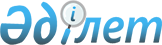 "Сәулет, қала құрылысы және құрылыс саласындағы жеке кәсіпкерлік саласында тәуекелдер дәрежелерін бағалау критерийлерін бекіту туралы" Қазақстан Республикасы Құрылыс және тұрғын үй-коммуналдық шаруашылық істері агенттігі Төрағаның 2011 жылғы 28 наурыздағы № 124 және Қазақстан Республикасы Экономикалық даму және сауда Министрінің 2011 жылғы 31 наурыздағы № 73 бірлескен бұйрыққа өзгертулер мен толықтыру енгізу туралы
					
			Күшін жойған
			
			
		
					Қазақстан Республикасы Құрылыс және тұрғын үй-коммуналдық шаруашылық істері агенттігі төрағасының 2012 жылғы 27 сәуірдегі № 165 және Қазақстан Республикасы Экономикалық даму және сауда министрінің 2012 жылғы 2 мамырдағы № 138 Бірлескен бұйрығы. Қазақстан Республикасының Әділет министрлігінде 2012 жылы 6 маусымда № 7696 тіркелді. Күші жойылды - Қазақстан Республикасы Ұлттық экономика министрінің м.а. 2016 жылғы 2 қыркүйектегі № 395 бұйрығымен      Ескерту. Күші жойылды - ҚР Ұлттық экономика министрінің м.а. 02.09.2016 № 395 (алғашқы ресми жарияланған күнінен кейін күнтізбелік он күн өткен соң қолданысқа енгізіледі) бұйрығымен.      «Қазақстан Республикасының кейбiр заңнамалық актiлерiне энергия үнемдеу және энергия тиiмдiлiгiн арттыру мәселелерi бойынша өзгерiстер мен толықтырулар енгiзу туралы» Қазақстан Республикасының 2012 жылғы 13 қаңтардағы Заңының 1-бабы 8 тармағына сәйкес келтіру мақсатында БҰЙЫРАМЫЗ:



      1. «Сәулет, қала құрылысы және құрылыс саласындағы жеке кәсіпкерлік саласында тәуекелдер дәрежелерін бағалау критерийлерін бекіту туралы» Қазақстан Республикасы Құрылыс және тұрғын үй-коммуналдық шаруашылық істері агенттігі Төрағаның 2011 жылғы 28 наурыздағы № 124 және Қазақстан Республикасы Экономикалық даму және сауда Министрінің 2011 жылғы 31 наурыздағы № 73 бірлескен бұйрыққа (Нормативтік құқықтық кесімдерді мемлекеттік тіркеудің тізілімінде № 6928 тіркелген, 2011 жылғы 8 маусымдағы 180 (26601) «Казахстанская правда», 2011 жылғы 24 мамырдағы № 215-216 (26614) «Егемен Қазақстан» газеттерiнде жарияланған) мынадай өзгертулер мен толықтыру енгізілсін:



      1-тармақ мынадай редакцияда жазылсын:



      «1. Қоса беріліп отырған:



      1) сәулет, қала құрылысы және құрылыс саласындағы жеке кәсіпкерлік саласында құрылыс объектілері бойынша тәуекелдер дәрежелерін бағалау критерийлері, осы бірлескен бұйрыққа 1-қосымшаға сәйкес;



      2) сәулет, қала құрылысы және құрылыс қызметі саласындағы жеке кәсіпкерлік саласында лицензиялау субъектілері бойынша тәуекелдер дәрежелерін бағалау критерийлері осы, осы бірлескен бұйрыққа 2-қосымшаға сәйкес бекітілсін.»;



      Көрсетілген бірлескен бұйрықпен бекітілген, сәулет, қала құрылысы және құрылыс саласындағы жеке кәсіпкерлік саласында тәуекелдер дәрежелерін бағалау критерийлері, осы бірлескен бұйрыққа 1-қосымшаға сәйкес жаңа редакцияда жазылсын;



      осы бірлескен бұйрыққа 2-қосымшаға сәйкес 2-қосымшамен толықтырылсын.



      2. Қазақстан Республикасы Құрылыс және тұрғын үй-коммуналдық шаруашылық істері агенттігі Мемлекеттік сәулет-құрылыс бақылау, аттестаттау және аккредиттеу департаментінің директоры (Ғ.Р. Әбдірайымов):



      1) осы бірлескен бұйрықты Қазақстан Республикасы Әділет министрлігінде мемлекеттік тіркеуді;



      2) мемлекеттік тіркеуден өткен соң осы бірлескен бұйрықты ресми жариялауды;



      3) осы бірлескен бұйрықты Қазақстан Республикасы Құрылыс және тұрғын үй-коммуналдық шаруашылық істері агенттігінің ресми интернет-ресурсына орналастыруды қамтамасыз етсін.



      3. Осы бірлескен бұйрықтың орындалуын бақылау Қазақстан Республикасы Құрылыс және тұрғын үй-коммуналдық шаруашылық істері агенттігі төрағасының орынбасары Н.П. Тихонюкке жүктелсін.



      4. Осы бірлескен бұйрық алғаш ресми жарияланған күнiнен кейiн он күнтiзбелiк күн өткен соң қолданысқа енгiзiледi.      Қазақстан Республикасы               Қазақстан Республикасы

      Құрылыс және тұрғын                  Экономикалық даму

      үй-коммуналдық шаруашылық            және сауда министрі

      істері агенттігінің төрағасы      С. Нокин _____________               Б. Сағынтаев __________

Қазақстан Республикасы

Құрылыс және тұрғын

үй-коммуналдық шаруашылық

істері агенттігі төрағасының

2012 жылғы 27 сәуірдегі

№ 165 және

Қазақстан Республикасы

Экономикалық даму және

сауда министрінің

2012 жылғы 2 мамырдағы

№ 138 бірлескен бұйрығына

1-қосымша

Қазақстан Республикасы

Құрылыс және тұрғын

үй-коммуналдық шаруашылық

істері агенттігі төрағасының

2011 жылғы 28 наурыздағы

№ 124 және

Қазақстан Республикасы

Экономикалық даму және

сауда министрінің

2011 жылғы 31 наурыздағы

№ 73 бірлескен бұйрығына

1-қосымша 

Сәулет, қала құрылысы және құрылыс саласындағы

жеке кәсіпкерлік саласында құрылыс объектілері бойынша

тәуекелдер дәрежелерін бағалау критерийлері 

1. Жалпы ережелер 

      1. Осы Сәулет, қала құрылысы және құрылыс саласындағы жеке кәсіпкерлік саласында құрылыс объектілері бойынша тәуекелдер дәрежелерін бағалау критерийлері (бұдан әрі – Критерийлер) Қазақстан Республикасының «Қазақстан Республикасындағы сәулет, қала құрылысы және құрылыс қызметі туралы» (бұдан әрі – Заң) және «Қазақстан Республикасындағы мемлекеттік бақылау және қадағалау туралы» Заңдарына сәйкес сәулет, қала құрылысы және құрылыс қызметі субъектілерін тәуекел дәрежесіне жатқызу үшін әзірленді.



      2. Осы Критерийлерде мынадай ұғым пайдаланылады:



      тәуекел – тексерілетін субъектінің қызметі нәтижесінде салдарының ауырлық дәрежесі ескеріле отырып, адамның өміріне немесе денсаулығына, қоршаған ортаға, жеке және заңды тұлғалардың заңды мүдделеріне, мемлекеттің мүліктік мүдделеріне зиян келтіру ықтималдығы.  

2. Тәуекелдер дәрежелерін бағалау критерийлерін айқындау

      3. Тәуекелдер дәрежелерін бағалау критерийлері сәулет, қала құрылысы және құрылыс қызметі объектілерінің жауапкершілік дәрежелерін ескере отырып, белгіленген объективті факторларды ескере отырып айқындалады.



      Объективті критерийлер бойынша субъектілер мынадай тәуекел дәрежесіне бөлінеді:



      1) жоғары тәуекел дәрежесі бар бірінші топ – жауапкершілігі бірінші деңгейдегі объектілер;



      2) орташа тәуекел дәрежесі бар екінші топ – жауапкершілігі екінші деңгейдегі объектілер;



      3) болмашы тәуекел дәрежесі бар үшінші топ – жауапкершілігі үшінші деңгейдегі объектілер.



      4. Белгіленген жауапкершілік деңгейлеріне байланысты жобалау процесінде объектілер жоғары, орташа не болмашы тәуекел дәрежесіне ауыстыруға жатпайды.



      5. Сәулет, қала құрылысы және құрылыс қызметі объектілерінің жауапкершілік деңгейлері Қазақстан Республикасы Үкіметінің 2009 жылғы 23 қазандағы № 1656 қаулысымен бекітілген Ғимараттар мен құрылыстарды техникалық жағынан күрделі объектілерге жатқызу ережесіне сәйкес белгіленеді.

Қазақстан Республикасы

Құрылыс және тұрғын

үй-коммуналдық шаруашылық

істері агенттігі төрағасының

2012 жылғы 27 сәуірдегі

№ 165 және

Қазақстан Республикасы

Экономикалық даму және

сауда министрінің

2012 жылғы 2 мамырдағы

№ 138 бірлескен бұйрығына

2-қосымша

Қазақстан Республикасы

Құрылыс және тұрғын

үй-коммуналдық шаруашылық

істері агенттігі төрағасының

2011 жылғы 28 наурыздағы

№ 124 және

Қазақстан Республикасы

Экономикалық даму және

сауда министрінің

2011 жылғы 31 наурыздағы

№ 73 бірлескен бұйрығына

2-қосымша 

Сәулет, қала құрылысы және құрылыс қызметі саласындағы жеке

кәсіпкерлік саласында лицензиялау субъектілері бойынша

тәуекелдер дәрежелерін бағалау критерийлері 

1. Жалпы ережелер 

      1. Сәулет, қала құрылысы және құрылыс қызметі саласындағы жеке кәсіпкерлік саласында лицензиялау субъектілері бойынша тәуекелдер дәрежелерін бағалау критерийлері (бұдан әрі – Критерийлер) «Қазақстан Республикасындағы сәулет, қала құрылысы және құрылыс қызметі туралы», «Лицензиялау туралы» және «Қазақстан Республикасындағы мемлекеттiк бақылау және қадағалау туралы» Қазақстан Республикасының Заңдарына сәйкес сәулет, қала құрылысы және құрылыс қызметі саласындағы лицензиялау субъектілерін тәуекел дәрежелеріне жатқызу үшін әзірленді.



      2. Осы Критерийлерде мынадай ұғымдар пайдаланылады:



      тәуекел – тексерiлетiн субъектiнiң қызметi нәтижесiнде салдарының ауырлық дәрежесi ескерiле отырып, адамның өмiрiне немесе денсаулығына, қоршаған ортаға, жеке және заңды тұлғалардың заңды мүдделерiне, мемлекеттiң мүлiктiк мүдделерiне зиян келтiру ықтималдығы;



      бұзушылық – Қазақстан Республикасындағы қолданыстағы заңнамаға сәйкес, лицензиядан айыруға әкеп соқтырмайтын лицензиялық заңнаманы бұзушылық:



      бақылау субъектілері – сәулет, қала құрылысы және құрылыс саласында лицензиясы бар заңды және жеке тұлғалар. 

2. Тәуекел дәрежесін бағалау критерийлерін айқындау

      3. Бақылау субъектілерін тәуекелдер дәрежелері бойынша бөлу:



      1) тәжірибеге негізделген объективті Критерийлер бойынша;



      2) тексеру нәтижесінде жиналған баллдарын есептеуден кейін жүзеге асырылады.



      4. Объективті Критерийлер сәулет, қала құрылысы және құрылыс саласындағы лицензияланатын қызмет түрлерін жүзеге асыру тәжірибесін ескере отырып айқындалады.



      Объективті Критерийлер бойынша бақылау субъектілері мынадай тәуекел дәрежелеріне бөлінеді:



      1) жоғары тәуекел дәрежесі бар бірінші топ – лицензияны алғанына бір жылдан аспаған немесе бұзушылықтары жіберген лицензиаттар;



      2) орташа тәуекел дәрежесі бар екінші топ – бір жылдан үш жылға дейін лицензиясы бар және бұзушылықтар жібермеген лицензиаттар;



      3) төмен тәуекел дәрежесі бар үшінші топ – лицензияны алғанына қоса алғанда үш жылдан асқан және бұзушылықтар жібермеген лицензиаттар.



      5. Қазақстан Республикасы Үкіметінің 2012 жылғы 25 қаңтардағы № 162 қаулысымен бекітілген Сәулет, қала құрылысы және құрылыс саласындағы лицензияланатын қызметтің жекелеген түрлеріне (кіші түрлеріне) қойылатын біліктілік талаптарын бұзғаны үшін баллдар қосылады. Баллдар осы Критерийлердің қосымшасына сәйкес есептеледі.



      6. Тексеру нәтижесінде 50 және одан да көп балл жинаған бірінші топтың лицензиаттары бірінші тәуекел тобында қалады.



      Тексеру нәтижесінде 50-ден кем балл жинаған бірінші топтың лицензиаттары екінші тәуекел тобына ауыстырылады.



      Тексеру нәтижесінде 50 және одан да көп балл жинаған екінші және үшінші топтардың лицензиаттары  бірінші тәуекел тобына ауыстырылады.



      Тексеру нәтижесінде 50-ден кем балл жинаған екінші топтың лицензиаттары  үшінші тәуекел тобына ауыстырылады.



      Тексеру нәтижесінде 50-ден кем балл жинаған үшінші топтың лицензиаттары  үшінші тәуекел тобында қалады.

Сәулет, қала құрылысы және  

құрылыс қызметі саласындағы  

жеке кәсіпкерлік саласында  

лицензиялау субъектілері   

бойынша тәуекелдер дәрежелерін

бағалау критерийлеріне   

қосымша            

Тәуекелдер дәрежелерін бағалау критерийлері
					© 2012. Қазақстан Республикасы Әділет министрлігінің «Қазақстан Республикасының Заңнама және құқықтық ақпарат институты» ШЖҚ РМК
				р/с

№Бақылау кезеңінде қойылатын талаптарТалаптарға сәйкес болмау баллдармен бағаланады1231.Іздестіру қызметімен айналысу үшін қойылатын талаптары мыналарды қамтиды:1.1жеке тұлға үшін – іздестіру қызметі саласында жоғары кәсіптік білімінің және лицензияланатын қызмет түрлерінің өтініш жасалған кіші түрінің құрамына кіретін жұмыс бейіні бойынша орындаушы (қызметкер) ретінде кемінде үш жыл еңбек стажының (еңбек қызметі) немесе іздестіру қызметі саласында тиісті орта кәсіптік немесе техникалық және кәсіптік білімінің және лицензияланатын қызмет түрлерінің өтініш жасалған кіші түрінің құрамына кіретін жұмыс бейіні бойынша орындаушы (қызметкер) ретінде кемінде бес жыл еңбек стажының (еңбек қызметінің) болуы201.2заңды тұлға үшін – штатында іздестіру қызметі саласында жоғары кәсіптік білімі және лицензияланатын қызмет түрлерінің өтініш жасалған кіші түрінің құрамына кіретін жұмыс бейіні бойынша кемінде үш жыл еңбек стажы (еңбек қызметі) немесе іздестіру қызметі саласында тиісті орта кәсіптік немесе техникалық және кәсіптік білімінің және лицензияланатын қызмет түрлерінің өтініш жасалған кіші түрінің құрамына кіретін жұмыс бейіні бойынша кемінде бес жыл еңбек стажы (еңбек қызметі) бар инженерлік-техникалық қызметкерлердің болуы201.3мыналармен:1.3.1лицензияланатын қызмет түрлерінің өтініш жасалған жұмыс түрлерін, кіші түрін орындауға қажетті әкімшілік-өндірістік ғимараттармен немесе үй-жайлармен жарақталған өндірістік базаның болуы101.3.2инженерлік-геологиялық және/немесе инженерлік-гидрогеологиялық іздестірулер үшін аккредиттелген топырақтану (химиялық) зертханасымен жабдықталған меншік және/немесе жалға алу (шаруашылық жүргізу немесе жедел басқару) құқығындағы өндірістік базаның болуы51.4меншік және/немесе жалға алу (шаруашылық жүргізу немесе жедел басқару) құқығында:201.4.1лицензияланатын қызмет түрлерінің өтініш жасалған кіші түрін орындау үшін қажетті техникалық талаптарға байланысты пайдаланылатын бақылау-өлшеу құралдарымен, аспаптарымен, тетіктерімен және құрылғыларымен101.4.2инженерлік-геодезикалық жұмыстарды жүзеге асырған кезде есеп айырысуларды орындауға, графикалық және өзге материалдарды жасау мен ресімдеуге қажетті орнатылған бағдарламалық қамтамасыз етуі бар дербес компьютермен ең төменгі материалдық-техникалық жабдықталуы101.5өтініш беруші (лицензиат) бекіткен жұмыстарды тиісінше орындауды және сапаны қамтамасыз етуді регламенттейтін сапаны бақылау жүйесі бойынша нұсқаулықтың (норманы бақылау, жұмыс жүргізу сапасын бақылау) болуы101.6өтініш беруші (лицензиат) бекіткен жауапты инженерлік-техникалық қызметкердің оқудан өткені туралы растайтын құжаттарды қоса алғанда, еңбекті қорғау және қауіпсіздік техникасы жүйесі бойынша қағидалардың және нұсқаулықтардың болуы102.Жобалау қызметімен айналысатын ІІІ санаттағы лицензиаттарға қойылатын талаптары2.1жеке тұлға үшін – жобалау қызметі саласында жоғары кәсіптік білімінің және лицензияланатын қызмет түрлерінің өтініш жасалған кіші түрінің құрамына кіретін жұмыс бейіні бойынша орындаушы (қызметкер) ретінде кемінде үш жыл еңбек стажының (еңбек қызметі) немесе жобалау қызметі саласында тиісті орта кәсіптік немесе техникалық және кәсіптік білімінің және лицензияланатын қызмет түрлерінің өтініш жасалған кіші түрінің құрамына кіретін жұмыс бейіні бойынша орындаушы (қызметкер) ретінде кемінде бес жыл еңбек стажының (еңбек қызметінің), сондай-ақ сейсмикалық қауіптілігі жоғары аудандардағы жұмыстар үшін рұқсатының болуы202.2заңды тұлға үшін – штатында жобалау қызметі саласында жоғары кәсіптік білімі және лицензияланатын қызмет түрлерінің өтініш жасалған кіші түрінің құрамына кіретін жұмыс бейіні бойынша кемінде үш жыл еңбек стажы (еңбек қызметі) немесе жобалау қызметі саласында тиісті орта кәсіптік немесе техникалық және кәсіптік білімінің және лицензияланатын қызмет түрлерінің өтініш жасалған кіші түрінің құрамына кіретін жұмыс бейіні бойынша кемінде бес жыл еңбек стажы (еңбек қызметі) бар инженерлік-техникалық қызметкерлердің, сондай-ақ сейсмикалық қауіптілігі жоғары аудандардағы жұмыстар үшін рұқсатының болуы202.3лицензияланатын қызмет түрлерінің өтініш жасалған жұмыс түрлерін, кіші түрін орындауға қажетті әкімшілік-өндірістік ғимараттармен немесе үй-жайлармен жарақталған өндірістік базаның болуы102.4меншік және/немесе жалға алу (шаруашылық жүргізу немесе жедел басқару) құқығында лицензияланатын қызмет түрлерінің өтініш жасалған кіші түрін орындауға қажетті есеп айырысуларды орындауға, графикалық және өзге материалдарды жасау мен ресімдеуге қажетті орнатылған бағдарламалық қамтамасыз етуі бар дербес компьютермен ең төменгі материалдық-техникалық жабдықталуы102.5өтініш беруші (лицензиат) бекіткен жұмыстарды тиісінше орындауды және сапаны қамтамасыз етуді регламенттейтін сапаны бақылау жүйесі бойынша нұсқаулықтың (норманы бақылау, жұмыс жүргізу сапасын бақылау) болуы102.6өтініш беруші (лицензиат) бекіткен жауапты инженерлік-техникалық қызметкердің оқудан өткені туралы растайтын құжаттарды қоса алғанда, еңбекті қорғау және қауіпсіздік техникасы жүйесі бойынша қағидалардың және нұсқаулықтардың болуы103.Жобалау қызметімен айналысатын ІІ санаттағы лицензиаттарға қойылатын талаптары3.1жеке тұлға үшін – жобалау қызметі саласында жоғары кәсіптік білімінің және лицензияланатын қызмет түрлерінің өтініш жасалған кіші түрінің құрамына кіретін жұмыс бейіні бойынша орындаушы (қызметкер) ретінде кемінде сегіз жыл еңбек стажының (еңбек қызметі) немесе жобалау қызметі саласында тиісті орта кәсіптік немесе техникалық және кәсіптік білімінің және лицензияланатын қызмет түрлерінің өтініш жасалған кіші түрінің құрамына кіретін жұмыс бейіні бойынша орындаушы (қызметкер) ретінде кемінде он жыл еңбек стажының (еңбек қызметінің), сондай-ақ сейсмикалық қауіптілігі жоғары аудандардағы жұмыстар үшін рұқсатының болуы203.2заңды тұлға үшін – штатында жобалау қызметі саласында жоғары кәсіптік білімі және лицензияланатын қызмет түрлерінің өтініш жасалған кіші түрінің құрамына кіретін жұмыс бейіні бойынша кемінде бес жыл еңбек стажы (еңбек қызметі) немесе жобалау қызметі саласында тиісті орта кәсіптік немесе техникалық және кәсіптік білімінің және лицензияланатын қызмет түрлерінің өтініш жасалған кіші түрінің құрамына кіретін жұмыс бейіні бойынша кемінде жеті жыл еңбек стажы (еңбек қызметі) бар инженерлік-техникалық қызметкерлердің, сондай-ақ сейсмикалық қауіптілігі жоғары аудандардағы жұмыстар үшін рұқсатының болуы203.3лицензияланатын қызмет түрлерінің өтініш жасалған жұмыс түрлерін, кіші түрін орындауға қажетті әкімшілік-өндірістік ғимараттармен немесе үй-жайлармен жарақталған өндірістік базаның болуы103.4меншік және/немесе жалға алу (шаруашылық жүргізу немесе жедел басқару) құқығында лицензияланатын қызмет түрлерінің өтініш жасалған кіші түрін орындауға қажетті есеп айырысуларды орындауға, графикалық және өзге материалдарды жасау мен ресімдеуге қажетті орнатылған бағдарламалық қамтамасыз етуі бар дербес компьютермен ең төменгі материалдық-техникалық жабдықталуы103.5өтініш беруші (лицензиат) бекіткен жұмыстарды тиісінше орындауды және сапаны қамтамасыз етуді регламенттейтін сапаны бақылау жүйесі бойынша нұсқаулықтың (норманы бақылау, жұмыс жүргізу сапасын бақылау) болуы103.6өтініш беруші (лицензиат) бекіткен жауапты инженерлік-техникалық қызметкердің оқудан өткені туралы растайтын құжаттарды қоса алғанда, еңбекті қорғау және қауіпсіздік техникасы жүйесі бойынша қағидалардың және нұсқаулықтардың болуы104.Жобалау қызметімен айналысатын І санаттағы лицензиаттарға қойылатын талаптары4.1жеке тұлға үшін – жобалау қызметі саласында жоғары кәсіптік білімінің және лицензияланатын қызмет түрлерінің өтініш жасалған кіші түрінің құрамына кіретін жұмыс бейіні бойынша орындаушы (қызметкер) ретінде кемінде он үш жыл еңбек стажының (еңбек қызметі) немесе жобалау қызметі саласында тиісті орта кәсіптік немесе техникалық және кәсіптік білімінің және лицензияланатын қызмет түрлерінің өтініш жасалған кіші түрінің құрамына кіретін жұмыс бейіні бойынша орындаушы (қызметкер) ретінде кемінде он бес жыл еңбек стажының (еңбек қызметінің), сондай-ақ сейсмикалық қауіптілігі жоғары аудандардағы жұмыстар үшін рұқсатының болуы204.2заңды тұлға үшін – штатында жобалау қызметі саласында жоғары кәсіптік білімі және лицензияланатын қызмет түрлерінің өтініш жасалған кіші түрінің құрамына кіретін жұмыс бейіні бойынша кемінде бес жыл еңбек стажы (еңбек қызметі) немесе жобалау қызметі саласында тиісті орта кәсіптік немесе техникалық және кәсіптік білімінің және лицензияланатын қызмет түрлерінің өтініш жасалған кіші түрінің құрамына кіретін жұмыс бейіні бойынша кемінде жеті жыл еңбек стажы (еңбек қызметі) бар инженерлік-техникалық қызметкерлердің, сондай-ақ сейсмикалық қауіптілігі жоғары аудандардағы жұмыстар үшін рұқсатының болуы204.3лицензияланатын қызмет түрлерінің өтініш жасалған жұмыс түрлерін, кіші түрін орындауға қажетті әкімшілік-өндірістік ғимараттармен немесе үй-жайлармен жарақталған өндірістік базаның болуы104.4меншік және/немесе жалға алу (шаруашылық жүргізу немесе жедел басқару) құқығында лицензияланатын қызмет түрлерінің өтініш жасалған кіші түрін орындауға қажетті есеп айырысуларды орындауға, графикалық және өзге материалдарды жасау мен ресімдеуге қажетті орнатылған бағдарламалық қамтамасыз етуі бар дербес компьютермен ең төменгі материалдық-техникалық жабдықталуы104.5өтініш беруші (лицензиат) бекіткен жұмыстарды тиісінше орындауды және сапаны қамтамасыз етуді регламенттейтін сапаны бақылау жүйесі бойынша нұсқаулықтың (норманы бақылау, жұмыс жүргізу сапасын бақылау) болуы104.6өтініш беруші (лицензиат) бекіткен жауапты инженерлік-техникалық қызметкердің оқудан өткені туралы растайтын құжаттарды қоса алғанда, еңбекті қорғау және қауіпсіздік техникасы жүйесі бойынша қағидалардың және нұсқаулықтардың болуы104.7лицензиаттың қызметін қоса атқарып жүрген инженерлік-техникалық қызметкерлердің жалпы санынан 20 % артық болмауы205.Құрылыс-монтаж жұмыстарымен айналысатын ІІІ санаттағы лицензиаттарға қойылатын талаптары5.1жеке тұлға үшін – құрылыс-монтаж жұмыстары саласында жоғары кәсіптік білімінің және лицензияланатын қызмет түрлерінің өтініш жасалған кіші түрінің құрамына кіретін жұмыс бейіні бойынша орындаушы (қызметкер) ретінде кемінде екі жыл еңбек стажының (еңбек қызметі) немесе құрылыс-монтаж жұмыстары саласында тиісті орта кәсіптік немесе техникалық және кәсіптік білімінің және лицензияланатын қызмет түрлерінің өтініш жасалған кіші түрінің құрамына кіретін жұмыс бейіні бойынша орындаушы (қызметкер) ретінде кемінде үш жыл еңбек стажының (еңбек қызметінің), сондай-ақ сейсмикалық қауіптілігі жоғары аудандардағы жұмыстар үшін рұқсатының болуы205.2заңды тұлға үшін – штатында құрылыс-монтаж жұмыстары саласында жоғары кәсіптік білімі және лицензияланатын қызмет түрлерінің өтініш жасалған кіші түрінің құрамына кіретін жұмыс бейіні бойынша кемінде екі жыл еңбек стажы (еңбек қызметі) немесе құрылыс-монтаж жұмыстары саласында тиісті орта кәсіптік немесе техникалық және кәсіптік білімінің және лицензияланатын қызмет түрлерінің өтініш жасалған кіші түрінің құрамына кіретін жұмыс бейіні бойынша кемінде үш жыл еңбек стажы (еңбек қызметі) бар инженерлік-техникалық қызметкерлердің, сондай-ақ сейсмикалық қауіптілігі жоғары аудандардағы жұмыстар үшін рұқсатының болуы205.3лицензияланатын қызмет түрлерінің өтініш жасалған жұмыс түрлерін, кіші түрін орындауға қажетті әкімшілік-өндірістік ғимараттармен немесе үй-жайлармен жарақталған өндірістік базаның болуы105.4меншік және/немесе жалға алу (шаруашылық жүргізу немесе жедел басқару) құқығында лицензияланатын қызмет түрлерінің өтініш жасалған кіші түріне қойылатын талаптарға байланысты құрылыс-монтаж жұмыстарын орындауға қойылатын техникалық талаптарға сәйкес белгіленген жабдықтардың шағын жинақтары, бақылау-өлшеу құралдары, аспаптары, тетіктері және құрылғылары бар ең төменгі материалдық-техникалық жабдықталуы105.5өтініш беруші (лицензиат) бекіткен жұмыстарды тиісінше орындауды және сапаны қамтамасыз етуді регламенттейтін сапаны бақылау жүйесі бойынша нұсқаулықтың (норманы бақылау, жұмыс жүргізу сапасын бақылау) болуы105.6өтініш беруші (лицензиат) бекіткен жауапты инженерлік-техникалық қызметкердің оқудан өткені туралы растайтын құжаттарды қоса алғанда, еңбекті қорғау және қауіпсіздік техникасы жүйесі бойынша қағидалардың және нұсқаулықтардың болуы106.Құрылыс-монтаж жұмыстарымен айналысатын ІІ санаттағы лицензиаттарға қойылатын талаптары6.1жеке тұлға үшін – құрылыс-монтаж жұмыстары саласында жоғары кәсіптік білімінің және лицензияланатын қызмет түрлерінің өтініш жасалған кіші түрінің құрамына кіретін жұмыс бейіні бойынша орындаушы (қызметкер) ретінде кемінде сегіз жыл еңбек стажының (еңбек қызметі) немесе құрылыс-монтаж жұмыстары саласында тиісті орта кәсіптік немесе техникалық және кәсіптік білімінің және лицензияланатын қызмет түрлерінің өтініш жасалған кіші түрінің құрамына кіретін жұмыс бейіні бойынша орындаушы (қызметкер) ретінде кемінде он жыл еңбек стажының (еңбек қызметінің), сондай-ақ сейсмикалық қауіптілігі жоғары аудандардағы жұмыстар үшін рұқсатының болуы206.2заңды тұлға үшін – штатында құрылыс-монтаж жұмыстары саласында жоғары кәсіптік білімі және лицензияланатын қызмет түрлерінің өтініш жасалған кіші түрінің құрамына кіретін жұмыс бейіні бойынша кемінде үш жыл еңбек стажы (еңбек қызметі) немесе құрылыс-монтаж жұмыстары саласында тиісті орта кәсіптік немесе техникалық және кәсіптік білімінің және лицензияланатын қызмет түрлерінің өтініш жасалған кіші түрінің құрамына кіретін жұмыс бейіні бойынша кемінде бес жыл еңбек стажы (еңбек қызметі) бар инженерлік-техникалық қызметкерлердің, сондай-ақ сейсмикалық қауіптілігі жоғары аудандардағы жұмыстар үшін рұқсатының болуы206.3лицензияланатын қызмет түрлерінің өтініш жасалған жұмыс түрлерін, кіші түрін орындауға қажетті әкімшілік-өндірістік ғимараттармен немесе үй-жайлармен жарақталған өндірістік базаның болуы106.4меншік және/немесе жалға алу (шаруашылық жүргізу немесе жедел басқару) құқығында лицензияланатын қызмет түрлерінің өтініш жасалған кіші түріне қойылатын талаптарға байланысты құрылыс-монтаж жұмыстарын орындауға қойылатын техникалық талаптарға сәйкес белгіленген жабдықтардың шағын жинақтары, бақылау-өлшеу құралдары, аспаптары, тетіктері және құрылғылары бар ең төменгі материалдық-техникалық жабдықталуы106.5өтініш беруші (лицензиат) бекіткен жұмыстарды тиісінше орындауды және сапаны қамтамасыз етуді регламенттейтін сапаны бақылау жүйесі бойынша нұсқаулықтың (норманы бақылау, жұмыс жүргізу сапасын бақылау) болуы106.6өтініш беруші (лицензиат) бекіткен жауапты инженерлік-техникалық қызметкердің оқудан өткені туралы растайтын құжаттарды қоса алғанда, еңбекті қорғау және қауіпсіздік техникасы жүйесі бойынша қағидалардың және нұсқаулықтардың болуы107.Құрылыс-монтаж жұмыстарымен айналысатын І санаттағы лицензиаттарға қойылатын талаптары7.1жеке тұлға үшін – құрылыс-монтаж жұмыстары саласында жоғары кәсіптік білімінің және лицензияланатын қызмет түрлерінің өтініш жасалған кіші түрінің құрамына кіретін жұмыс бейіні бойынша орындаушы (қызметкер) ретінде кемінде он үш жыл еңбек стажының (еңбек қызметі) немесе құрылыс-монтаж жұмыстары саласында тиісті орта кәсіптік немесе техникалық және кәсіптік білімінің және лицензияланатын қызмет түрлерінің өтініш жасалған кіші түрінің құрамына кіретін жұмыс бейіні бойынша орындаушы (қызметкер) ретінде кемінде он бес жыл еңбек стажының (еңбек қызметінің), сондай-ақ сейсмикалық қауіптілігі жоғары аудандардағы жұмыстар үшін рұқсатының болуы207.2заңды тұлға үшін – штатында құрылыс-монтаж жұмыстары саласында жоғары кәсіптік білімі және лицензияланатын қызмет түрлерінің өтініш жасалған кіші түрінің құрамына кіретін жұмыс бейіні бойынша кемінде үш жыл еңбек стажы (еңбек қызметі) немесе құрылыс-монтаж жұмыстары саласында тиісті орта кәсіптік немесе техникалық және кәсіптік білімінің және лицензияланатын қызмет түрлерінің өтініш жасалған кіші түрінің құрамына кіретін жұмыс бейіні бойынша кемінде бес жыл еңбек стажы (еңбек қызметі) бар инженерлік-техникалық қызметкерлердің, сондай-ақ сейсмикалық қауіптілігі жоғары аудандардағы жұмыстар үшін рұқсатының болуы207.3лицензияланатын қызмет түрлерінің өтініш жасалған жұмыс түрлерін, кіші түрін орындауға қажетті әкімшілік-өндірістік ғимараттармен немесе үй-жайлармен жарақталған өндірістік базаның болуы. Егер бұл жұмыс жүргізген кезде еңбекті қорғау жүйесі мен қауіпсіздік техникасының талаптарына қайшы болмаса, өндірістік базаның әкімшілік, өндірістік және өзге ғимараттары немесе үй-жайлар біріктірілуі мүмкін107.4меншік және/немесе жалға алу (шаруашылық жүргізу немесе жедел басқару) құқығында лицензияланатын қызмет түрлерінің өтініш жасалған кіші түріне қойылатын талаптарға байланысты құрылыс-монтаж жұмыстарын орындауға қойылатын техникалық талаптарға сәйкес белгіленген жабдықтардың шағын жинақтары, бақылау-өлшеу құралдары, аспаптары, тетіктері және құрылғылары бар ең төменгі материалдық-техникалық жабдықталуы107.5өтініш беруші (лицензиат) бекіткен жұмыстарды тиісінше орындауды және сапаны қамтамасыз етуді регламенттейтін сапаны бақылау жүйесі бойынша нұсқаулықтың (норманы бақылау, жұмыс жүргізу сапасын бақылау) болуы107.6өтініш беруші (лицензиат) бекіткен жауапты инженерлік-техникалық қызметкердің оқудан өткені туралы растайтын құжаттарды қоса алғанда, еңбекті қорғау және қауіпсіздік техникасы жүйесі бойынша қағидалардың және нұсқаулықтардың болуы107.7лицензиаттың қызметін қоса атқарып жүрген инженерлік-техникалық қызметкерлердің жалпы санынан 20 % артық болмауы10